Мастер-класс«Ароматное рисование»Автор: Сунцова Н.М.Учитель изо и технологииМБОУ С(К)ОШ  г. НытваОрхидеи - одно из самых красивых растений мира. Благодаря своей популярности этот цветок является еще и модным украшением. Так почему бы не сделать орхидею из бумаги самостоятельно? Такой цветок не требует никакого ухода, никогда не завянет. А раскрасить их можно натуральными красителями – кофе и чаем!Кофе и чай - напитки и прекрасные материалы для рисования, источники вдохновения!Почему именно кофе и чай?Две основные причины:1. Высокая экологичность самого красящего вещества, чистота и натуральность.2. Ароматный запах, который придает изделию особый шарм.Эко – рисование разовьет фантазию, побудит к творческим экспериментам!Мастер – класс для тех, кто любит экспериментировать и рисовать нетрадиционными способами и материалами!Форма работы: групповая деятельность участников мастер-класса.Цель: освоение и последующее применение нетрадиционной техники рисования кофейным и чайным растворами.Задачи мастер-класса:- продемонстрировать участникам мастер-класса методы и приемы нетрадиционного рисования кофейным и чайным растворами;- дать методические рекомендации по использованию этой техники при работе с детьми;- способствовать развитию профессиональной творческой активности, раскрытию внутреннего потенциала каждого педагога.Структура мастер-класса:- поэтапный показ работы;- практикум. Привлечение слушателей к ходу мастер-класса;- выставка готовых работ.Материалы для практикума: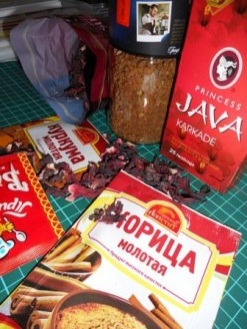 -бумага для акварели;- распечатанный шаблон орхидеи;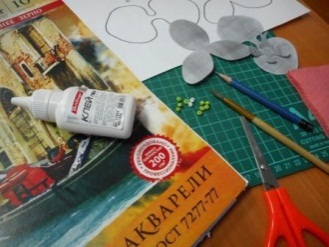 - карандаш;- ножницы;- кисти;- чай каркаде, кофе растворимый гранулированный, куркума, ванилин, корица, сода пищевая;- клей ПВА;-бусина или стеклярус (не обязательно);- салфетки бумажные;- чистая вода;- баночка для воды.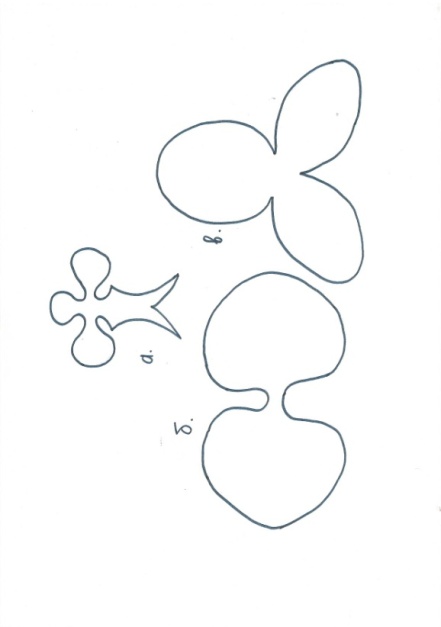 Подготовка:- распечатать шаблон орхидеи на плотной бумаге;- приготовить кофейный и чайный растворы для рисования. В растворимый гранулированный кофе добавить столько воды, чтобы получилась сметанообразная масса. Чай каркаде заливаем небольшим количеством воды;- рисуем как обычными красками. Вода нужна для регулировки тона. Если требуется темный оттенок - берем раствор в чистом виде, если требуется более светлый тон – разбавляем водой; - салфетки пригодятся, чтобы излишек влаги промакивать с кистей.Дополнение:  чай каркаде дает различные оттенки (от розового до фиолетового) в зависимости от сорта бумаги.Описание:- деталь А покрасить чайным раствором каркаде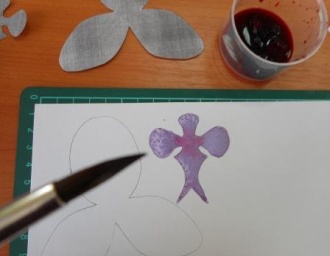 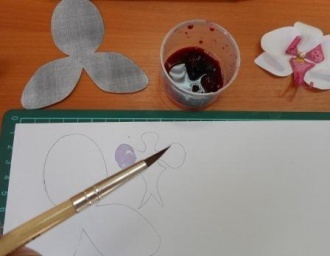 - на деталях Б и В от центра рисуем полоски чайным раствором 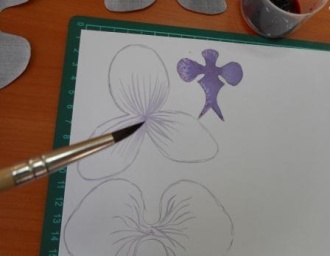 - тонкой кистью ставим точечки кофейным раствором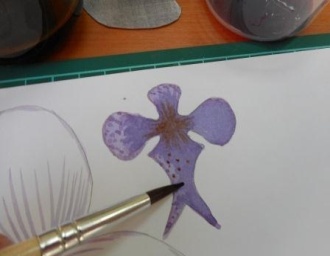 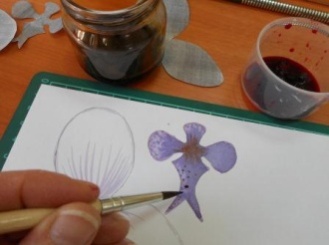 - вырезаем ножницами детали цветка, деталь А подкрасим чайным раствором и с изнаночной стороны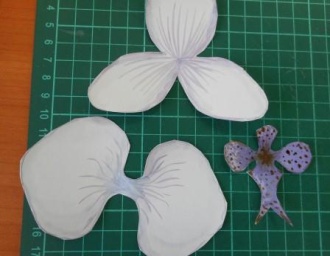 - чтобы цветок смотрелся более реалистично, осторожно завейте концы детали А 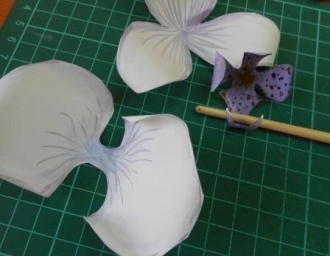 - соберем цветок, склеим детали Б и В, после этого сверху деталь А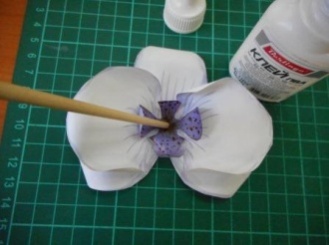 - чтобы цветок был более ярким, украсим его серединку бусиной…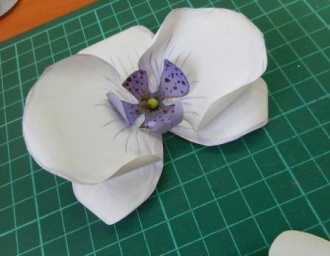 - орхидея из бумаги готова!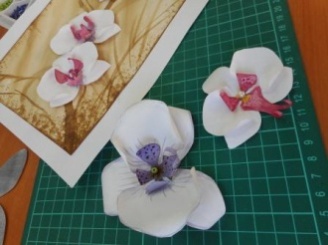 Из бумажных орхидей может получиться оригинальное украшение для подарочных коробок и поздравительных открыток.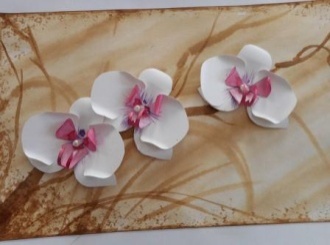 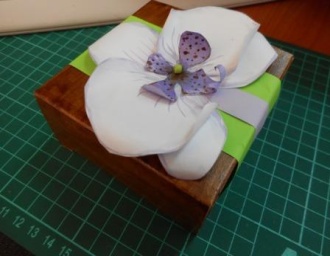 Мои работы: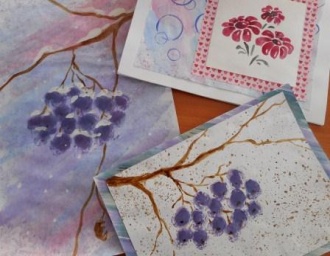 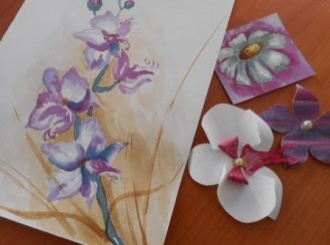 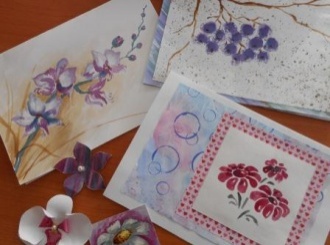 Желаю удачной чайкофе – терапии!Литература:-  ресурсы интернета.